Mon frère et moiYves Nadon, D’eux3e cycleListe orthographique en lien avec l’album Mon frère et moi                           LE TEXTE POUR RACONTER UN RÉCIT RÉALISTE               3e cycle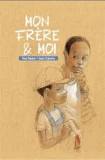 (Genre narratif)                            LE TEXTE POUR RACONTER UN RÉCIT RÉALISTE               3e cycle(Genre narratif) Pistes pour les mini-leçonsMon frère et moipar Yves NadonL’auteur crée des personnages vraisemblables en dressant une liste de caractéristiques extérieures (physique, origine, habillement, etc.) et intérieures (traits de caractère, qualités, défauts, etc.) de mon personnage principal.Le personnage vit de la peur, de l’excitation et de l’anxiété.Il fait preuve de courage (détermination), de persévérance et d’agilité.Il est admiratif face à son frère aîné. (toucher)L’auteur attribue aux personnages des difficultés et des motivations.Le petit frère veut réussir à sauter du rocher comme son grand frère pour l’impressionner.L’auteur montre au lieu de dire et écrit les scènes de son histoire en créant une tension dramatique (une scène par page). Il développe ses idées : En ajoutant des dialogues pour faire parler mes personnages.En décrivant une petite action.En faisant bouger les personnages.Ce matin, pendant que nous nagions il m’a dit qu’il était temps. Que j’étais assez grand. « À toi maintenant ».Pas maintenant, j’ai pensé.   Pas maintenant, je murmure.À ma surprise, le chemin est tout tracé. Main gauche sur la racine, main droite sur une crevasse, pousser avec le pied gauche, attraper la branche avec la main gauche, me hisser sur la jambe droite pour prendre appui sur un surplomb, saisir à deux mains une grosse racine et arriver en haut.Je recule de quelques pas, fonce vers l’abîme, et pousse de toutes mes forces en jetant les bras au ciel. Je reste suspendu dans les airs.L’auteur utilise ses 5 sens pour décrire : ce qu’il voit, ce qu’il entend, ce qu’il sent, ce qu’il goûte, ce qu’il ressent (toucher).J’en saisis une avec maladresse et je me hisse hors de l’eau. La branche est chaude et rugueuse presque familière, comme si elle murmure son approbation.Jambes flageolantes, je me retourne, l’eau me semble maintenant loin. Trop loin. Une brise me fait frissonner. Mais même du haut du rocher, je vois les yeux de mon frère, au-dessus de l’eau, qui m’encouragent.L’auteur ajoute des détails pour aider le lecteur à se faire une image. Il utilise des comparaisons (comme, pareil à, tel, ressemble à, avoir l’air, etc.) ou des métaphores pour créer des images.Gris. Immense. Solide. Un mur! (Le rocher)Je suis chat. Je suis oiseau. Je suis poisson. L’auteur modifie le rythme du récit en variant la longueur des phrases.GRIS. IMMENSE. SOLIDE. UN MUR !Et si je glisse ? Et si je tombe ? Et si je meurs ?Respiration. Cœur. Respiration, respiration, cœur. Respiration, respiration, respiration.Maintenant !Mots ciblésStratégies de sensStratégies de formeStratégies d’emploiBrise (n.f.)« Une brise me fait frissonner. »Définition : Sens 1 : Petit vent frais, modéré et régulier. Synonymes : vent doux, vent modéré, zéphyr.Antonymes : bise, bourrasque, rafale.Mots de même famille :parebriseRégularité orthographique : entre deux voyelles, le son z s’écrit habituellement s.Cooccurrences :Légère brise, douce brise, brise de mer, brise du soir, brise d’étéCooccurrences :Légère brise, douce brise, brise de mer, brise du soir, brise d’étéS’élancer (v.)« Avec force et élégance, mon frère s’élance dans les airs… »Définitions : Sens 1 : se jeter en avant avec énergie. Polysémie :Sens 2 : Causer une douleur lancinante. Sens 3 : Projeter avec force. Élancer une balle.Sens 4 : Élever, dresser. Synonymes : sauter, bondir, se jeter, se précipiter, se lancer, se ruer, foncer.Antonyme : reculer.Mots de même famille : Enlacement, élancé, élanCooccurrences : S’élancer au galop, s’élancer d’un bond, s’élancer à toute vitesse, s’élancer en avant.Orthographe grammaticale :Accord pronominalElles se sont élancéesCooccurrences : S’élancer au galop, s’élancer d’un bond, s’élancer à toute vitesse, s’élancer en avant.Orthographe grammaticale :Accord pronominalElles se sont élancéesMots ciblésStratégies de sensStratégies de formeStratégies d’emploiImmense (adj.)« GRIS.IMMENSE.SOLIDE. UN MUR ! »Définition : Sens 1 : D’une étendue, d’une valeur, d’une importance considérable. Synonymes :   énorme, gigantesque, vaste, considérable,incommensurable, grand, colossal, extraordinaire, formidable, gros, phénoménal, démesuré, géant, prodigieux,monumental, surhumain, infini, sans fin, sanslimites, illimité, incalculable, immensurable.Antonymes : faible, infime, modeste, négligeable, petit, microscopique, minuscule, nain.
Mots de même famille : Immensité, immensémentRégularité orthographique : On double le m préfixe im. Cooccurrences :Immense majorité, immense succès, immense fortune, foule immenseSouvenir(n.m.)« D’où je suis, il semble encore plus grand que dans mes souvenirs. »Définitions : Sens 1 : Ce qu’on garde en mémoire d’une expérience ou d’une image.Sens 2 : Fait de se souvenir.Sens 3 : Objets qui servent à rappeler des événements ou des personnes.Sens 4 : Objets qui servent à rappeler des événements ou des personnes.Synonymes : mémoire, trace, évocation, réminiscence, pensée, impression, commémoration, rappel, allusion, mémorisation, déjà vu, Antonyme : oubliMots de même famille :Souvenance, se souvenir, se ressouvenirCooccurrences :Bon souvenir, mauvais souvenir, souvenir douloureux, souvenir impérissable, lointain souvenirMotClasseNiveaubrisen.f.5ecalmen.m.5echaletn.m.5echuten.f.5ecrainten.f.5eélancer s’v.6eélégancen.f.6eencouragerv.6ehésitationn.f.5ehorsprép.5enatureladj.5emurmurerv.6eracinen.f.5erespirationn.f.5erochern.m.5esaisirv.5e silencieuxadj.6e solideadj.5e 